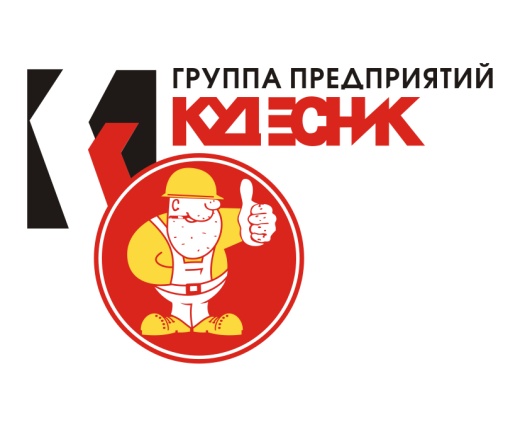 Ежемесячный отчет о ходе строительства  «Жилого дома по    ул. Светлогорская 11,15 в Кировском районе г. ПермиПо состоянию 01.02.2016  г.  на объекте выполнено:Черновые отделочные работы Монтаж стартового профиля и закладных элементов под натяжной потолок – 100 %Штукатурка стен – 98%Цементно-песчаная стяжка пола – 90%Шпатлевание потолков МОП – 70%Декоративная штукатурка  по утеплителю под «мокрый фасад»  - 60% Чистовые отделочные работы:устройство откосов и подоконников – 90 %укладка керамической плитки в местах общего пользования – 80%укладка керамической плитки в с/у – 45 %Покраска стен в с/у – 15%Внутренние электротехнические работы:Сети освещения мест общего пользования, силовое электрооборудование  –  25 %Внутренние инженерные сети:Система водоснабжения и водоотведения квартир (без установки приборов)  – 95 %Устройство ливневой канализации – 98% 5.  Монтаж лифтового оборудования – 85 % (ведутся пусконаладочные работы) 6.  Благоустройство территории:     8.1 Устройство щебеночной подготовки – 50 %     8.2. Устройство асфальтобетонного покрытия (первый слой) – 20 %     8.3. Устройство покрытий плиточных с установкой бордюров – 20 %7. Монтаж системы мусороудаления – 85 %8.  Устройство вентиляции:     11.1  автоматизация системы дымоудаления, приточной вентиляции  – 65 %12. Наружные сети:     12.1  строительство кабельной линии к объекту – 80 %     12.2  строительство  участков наружных сетей водоснабжения и водоотведения -  100 %,  врезка выполнена.        12.3  Наружное освещение 35%13. Автоматика пожаротушения  - 40 %. 14. Устройство входных групп и крылец – 60 %